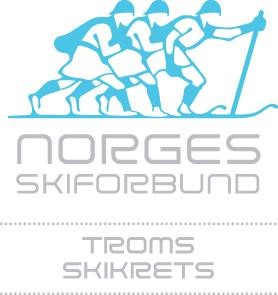 Til: Styremedlemmer                                                           	 	Bardu 27. oktober 2020 Kopi: kontrollkomiteen REFERAT FRA STYREMØTE I TROMS SKIKRETS  Teams-møte, 27. oktober 2020, kl. 20.00Til stede:	Turid Krudtå, Birgitte Gustavsen, Per Åke Heimdal, Toralf Heimdal, Jon Arne Torbergsen, Øyvind Hansen, Forfall:	Kenneth Mikkelsen, Hans Petter Bergseth, Jan Eivind Pettersen og Merete FosslundReferent:	Asgeir Moberg45/19-21 Økonomi
Birgitte legger fram økonomi-regnskapet.Lagskontingent er fakturert om lag 250.000, - i denne ukaAktivitetsmidlene er bokført med 231.000, - og styret bør lage en nøkkel på hvordan dette skal faktureres videre på aktiviteten i grenene.Sesong-regnskapet til Team SNN må periodiseres, og kanskje noe skal aktiveres av utstyr som er kjøpt inn?Toralf Heimdal orienterte omkring regnskapet til SNN. Styret tar dag i de kommentarene som kom inn, og vil ha en styregjennomgang ved neste styremøtet.46/19-21 Styrking av kretsleddetHvordan kan kretsene drives fremover? Orientering av Turid Krudtå47/19-21 Møtekalender.Forslag på styremøtedatoer, andre onsdag i annenhver måned. 
Med oppstart onsdag 02. desember 2020.48/19-21 Regnskap etter årskiftet?Alternativer:NSF sentraltProfesjonelt regnskapsbyråEller kjøpe tjenesten i den andre 50%-enten  Styrelederen tar kontakt med NSF sentral og hører på alternativer49/19-21 Troms Skikrets 100 år neste år.Per Inge Nysted stiller seg positiv til dette. 
Men vil ha et møte med adm. og ledelsen for å se litt på fremdriften på dette prosjektet. Langrenn spiller inn flere navn som kan ta tak i et slikt prosjekt. Turid Krudtå tar tak i dette.

50/19-21 Representasjon på arrangement kommende vinter.Vansker å finne arrangører til de andre grenene. Toralf Heimdal vil være på plass i NNM langrenn og eventuelt representere Troms Skikrets51/19-21 Høstmøteforberedelser.Onsdag 11. november kl 18:00 på BardufosstunArrangement i Covit19 regi, vil være naturlig tema å ha på høstmøtet.Fluorforbudet kan være et annet tema. Hvilke konsekvenser kan dette for det utstyret vi har i dag, men kanskje det kan være et bedre tidspunkt på vårmøtet.Samtidig er det ønske om å ha med informasjon om andre temaer i dette møtet Man kan spørre Pål Rise om han er villig til å ta et foredrag her i TromsOm nødvendig, innkalles det til et styremøte i forkant av høstmøtet.